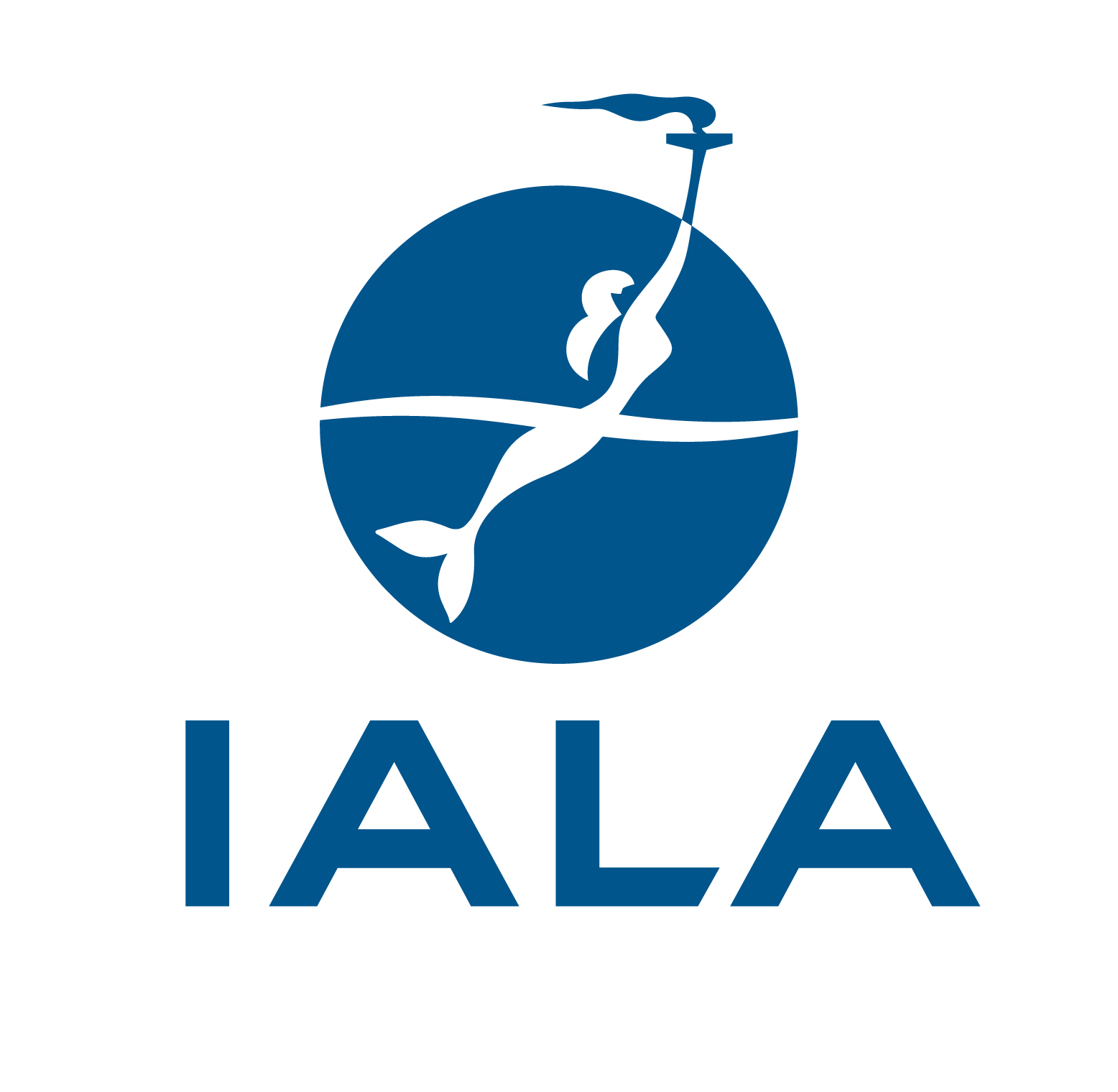 15th Meeting of the AtoN Engineering and Sustainability Committee (ENG15)The 15th meeting of the AtoN Engineering and Sustainability Committee will be held from 28 February – 17 March 2022 virtually.The opening plenary will commence at 1000 – 1200 UTC on Monday 28 February 2022, and the closing plenary will begin at 1000 – 1200 UTC on Thursday 17 March.AGENDAOpening PlenaryIntroduction 	Welcome address from the Secretary-General/Deputy Secretary-GeneralApproval of the agenda						Simon MillyardApologies and Introductions 					Simon MillyardWorking arrangements						Jaime AlvarezStyle Guide							Jaime AlvarezENG committee structure					Simon MillyardWG1 Overview	WG2 Overview	WG3 Overview	WG4 Overview	Review of action items from last meeting				Simon Millyard / Jaime AlvarezReview of action items from ENG14Review of input papers							Simon MillyardReview of input papers to ENG 15Input papers for action/allocationReports from other bodiesIALA 								IALA Council Documents approved by Council 			Minsu JeonHeritage Lighthouse Award				Peter HillDocument catalogue					Minsu Jeon IALA Policy Advisory Panel (PAP) 							Sustainability						Simon Millyard2023-2027 Work Plan					Michel CousquerUpdate on MASS task group		Captain Segar / Maarten Berrevoets IMO								Minsu JeonIHO								Minsu JeonITU								Minsu JeonRTCM								Alan Grant PIANC								Minsu JeonCIE								Alwyn WilliamsESBN Tsunami monitoring					Minsu JeonReports from rapporteursTBC			Advertising Online Presentations (planned during the working period)SBAS standardisation – Guillermo Fernandez		Project celebrating the Cordouan lens experimentation – Jacques ManchardR-Mode status update – Michael Hoppe / Steffan Gewies 	ASGARD (Development of a Shipborne receiver Galileo DFMC following international performance standards; and including OSNMA capabilities) - Marcos López Cabeceira	Overview of planned work for ENG14WG 1 - Visual & Physical AtoN 				    Malcolm Nicholson WG 2 - Knowledge & Sustainability       Peter Schneider/ Jörg Unterderweide WG 3 - Radionavigation Services                                             Alan GrantWG 4 - Heritage 				                  Peter HillEstablish Working Groups and Task GroupsEND OF OPENING PLENARYWorking Groups/Task Groups progress work planCLOSING PLENARYReview of output and working papers Review of session reportDate and venue of next meetingClose of meeting                                             	 				Simon Millyard